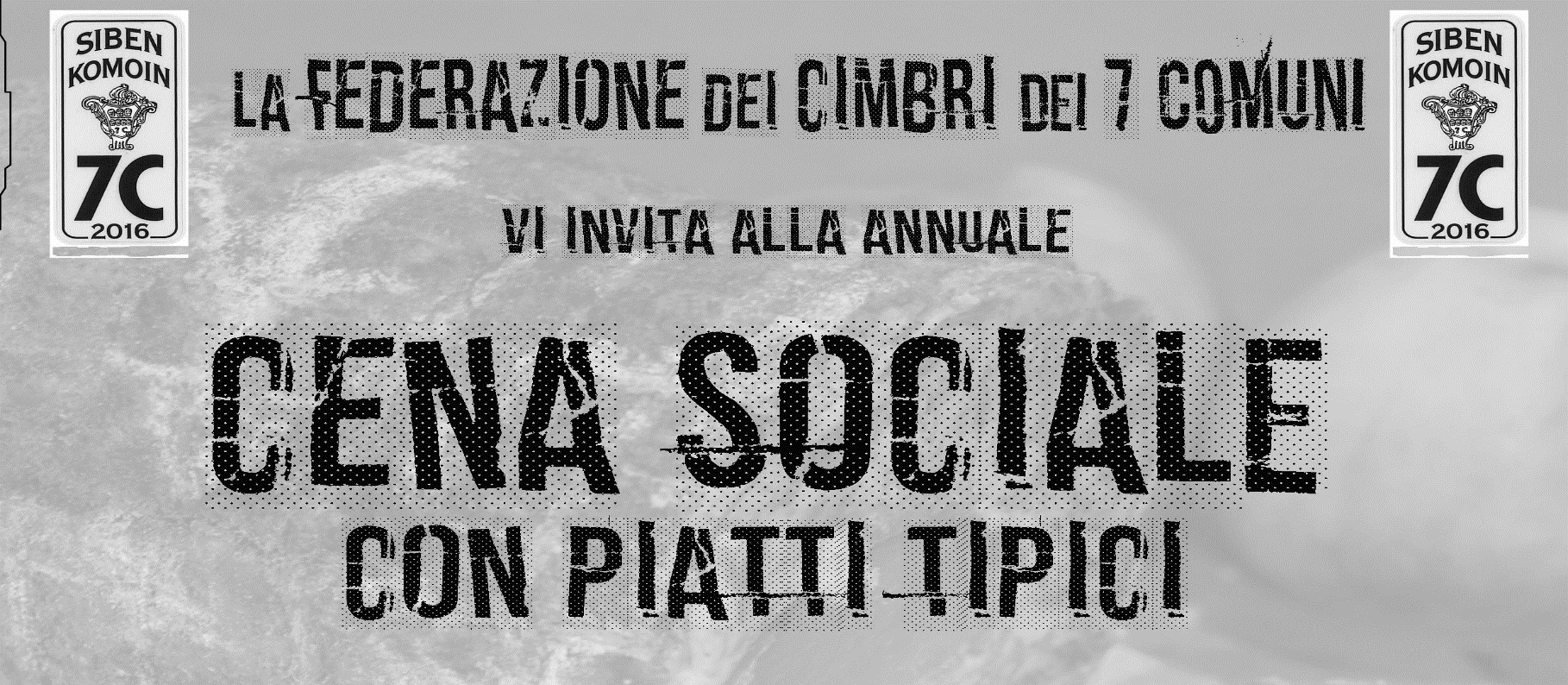 01 DICEMBRE 2017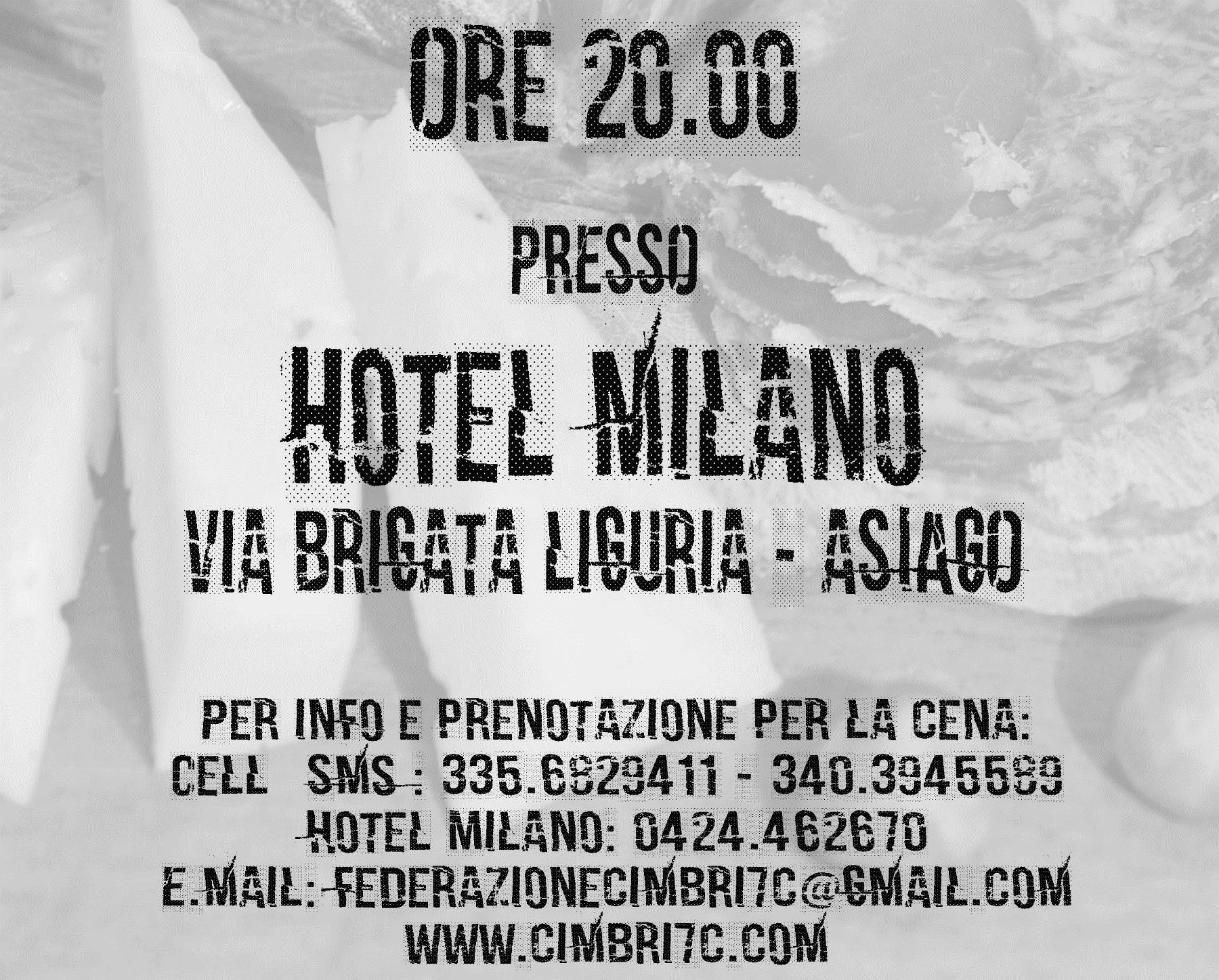 